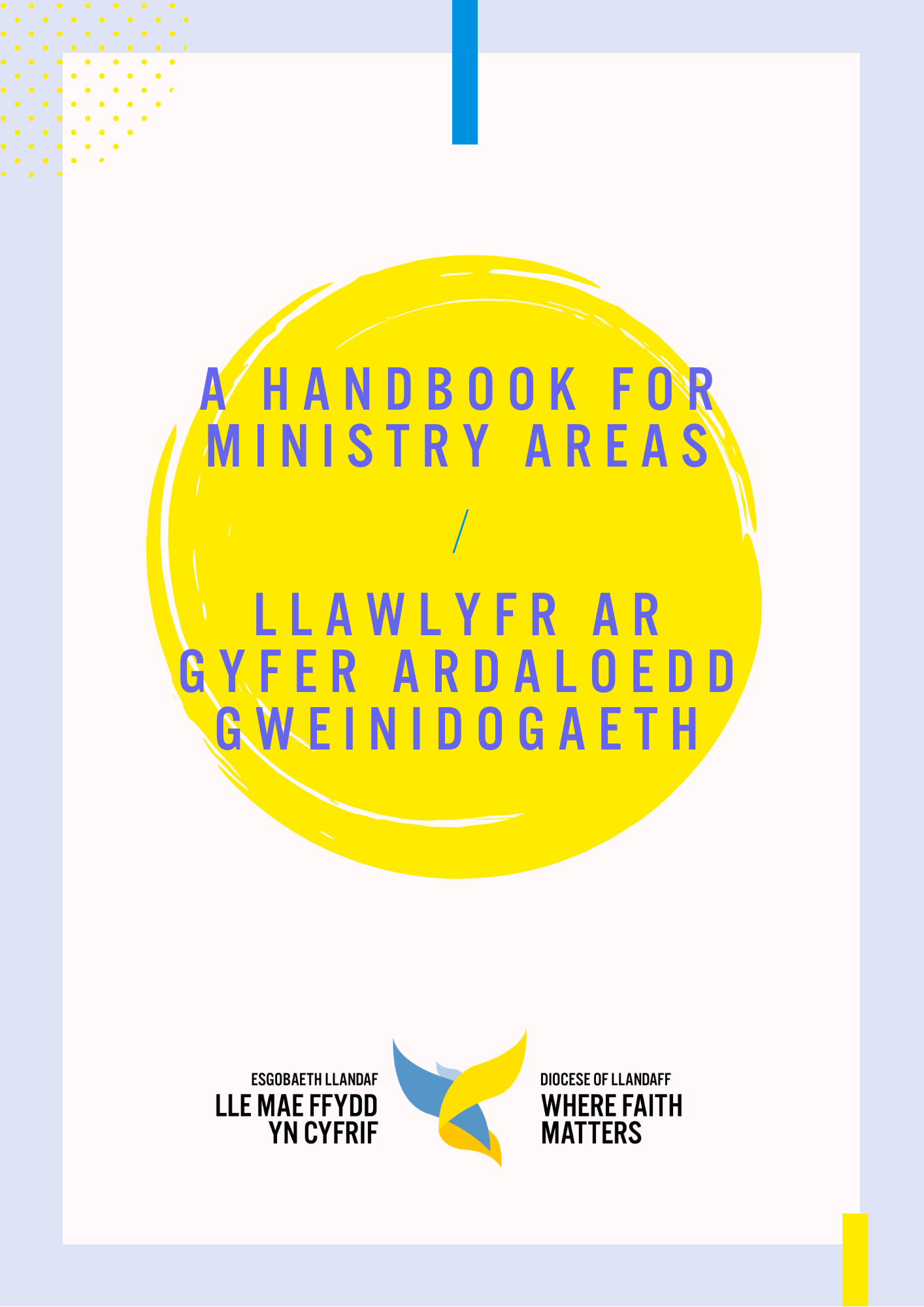 Table of ContentsModifications Log	3Section 1 – Introduction	4Section 2 – A theology of collaborative ministry	5Section 3 – Rationale for Ministry Areas	6Section 4 – Our people	94.1 Leadership	94. 2 Collaborative ministry	94.3 Congregations	104.4 Church officers	104.5 Curacy	10Section 5 - Governance	115. 1 Ministry Area Council (MAC)	115.2 Ministry Area life	125.3  Legalities	125.3.1  Bishop’s decree	125.3.2 Charity status	12Section 6 – Finance	146. 1 Treasurers	146.2 Accounts	146.3 Bank Account Changes	146.4 Fairer Share	14Section 7 – Help and Support	167.1 Training	167.2 Supporting each other	167.3 Focussed support	16Section 8 – Ministry Areas	178.1 Formation - Timetable, milestones	178.2 MA lists	178.3 Maps	20Section 9 – Contacts	21Modifications LogSection 1 – IntroductionThis Handbook draws the Diocese into the wider planning for Ministry Areas which has been our ambition since the ‘Transformations’ agenda was endorsed by both the Governing Body and the Diocesan Conference of Llandaff almost eight years ago. That agenda was a way of sustaining parish ministry, especially as our support base of Sunday worshippers diminished. Dioceses of the Church in Wales had to create an agile future if ministry and church buildings were to continue, adapting to changing social habits.During that time some parts of our Diocese have motored ahead in the shape of Rectorial Benefices, creating new teams of clergy and laity to direct and oversee the mission and ministry of the Church from Caerphilly, to Neath and the Vale of Glamorgan. Other parishes such as Pontypridd and Penarth, have built their own forms of co-operation and in ‘lockdown’ many of those relationships have been strengthened with churchgoers from different congregations worshipping together on-line.The future looks uncertain and our whole approach needs to be outward facing if we are to be true to Christ-like ministry, but all of us want the life of our parish churches and their communities to flourish, and to be sustained beyond this generation. We are committed to creating a future ‘Where Faith Matters’. I am excited by that challenge and hope we can travel this pilgrim journey together, trusting in God who is ever faithful.June Osborne Bishop of Llandaff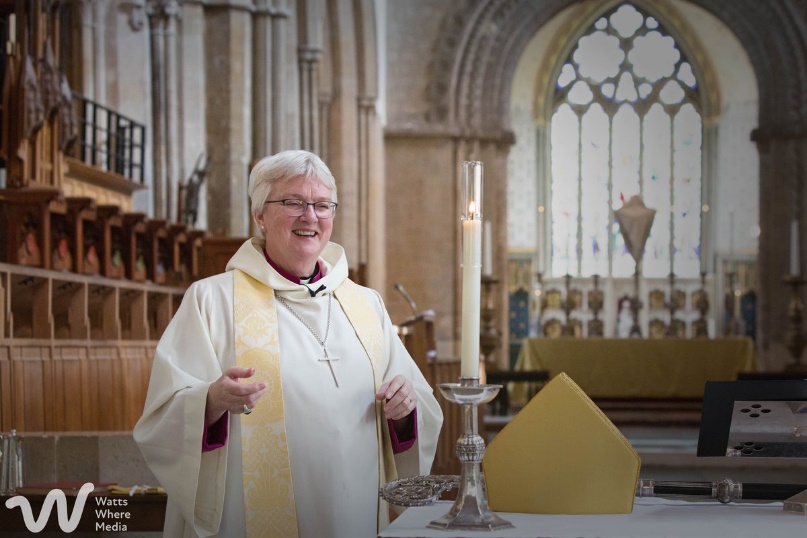 Section 2 – A theology of collaborative ministryCollaborative ministry begins with the idea that the character of the Church is about relationships, which flows from our understanding of God as Trinity, the relationship between the Father and the Son and the Holy Spirit, in perfect unity with one another. It comes from our understanding of creation, that God, out of love, creates. That out of love for his creation, for us, he sent his Son Jesus to save the world.In speaking about relationships in the Church, we speak about the whole people of God and avoid the trap of thinking that the work of the Church is limited to those who are ordained.Our relationship with God is far more than a contract, a legal set of rules, it is a covenant – something that is far deeper. Our relationships in the Church are expressed through speaking of covenant, going much further than the contractual. We acknowledge that order, organisation, hierarchy, and power are there to serve the transformative prompting of the Holy Spirit. It is a space of being and becoming, “… until all of us come to the unity of the faith and the knowledge of the Son of God, to maturity, to the measure of the full stature of Christ.” (Eph. 4.13, NRSV).Collaborative ministry requires those who do it, especially those who exercise power, to be reflective and open which is based in a Christ-like understanding of service. Collaborative leadership encourages working together in a positive and helpful way, a place where risks can be taken. It deliberately seeks to listen for “the word of the Lord” in the dissenting or difficult voice.We see the collaborative relationships expressed and practised in the worship of the Church, especially the Eucharist, where the whole people participate in the dynamic of creation, fall and salvation.  They are the means by which the church expresses its body language.Section 3 – Rationale for Ministry AreasWhy now?
The way our society and our communities look in the 21st Century has changed and the church needs to respond to that change.We all want to see our churches grow and flourish but the systems and structures that we have inherited are no longer the best framework to enable us to be effective in our mission. Many of our congregations have been declining in numbers, clergy are spread more thinly. The parish system, as originally set up, with a single priest serving a small community is no longer sustainable or best equipped to serve our communities. As one of the biggest providers of voluntary services, demands on the Church are ever increasing. From holiday hunger projects to running local foodbanks and working with local schools, from continuing church services to maintaining online ministry, the church is needed more than ever before.Ministry Areas are the next and most important part of delivering our strategic vision Where Faith Matters. Our joyful story is one where together we respond to God’s call to grow the Kingdom of God. Together we have more resources - people, finances, wisdom, buildings, to successfully build our capacity for doing good and seek new opportunities for spreading God’s Word by ministry and evangelism.Why Ministry Areas?The concept of Ministry Areas is designed to make us more effective in our service to Jesus Christ. Together we are stronger and Ministry Areas can help to unlock our potential for a flourishing and more positive future where we can do so much more for our congregations and communities rather than managing steady decline. The next phase of implementing the Vision requires us to be bold. Covid-19 has forced us to re-imagine church, and while we have risen to the challenge there is more we need to do to emerge from this crisis stronger and fit for the future. There are those who need our help both now and in the future. Becoming a Ministry Area means sharing your parishes skills and experience with others so all have an opportunity to support each other and flourish. You can share the gospel message with more people as a Ministry Area than you can as a single priest in a single parish. BenefitsSharing workload across a larger leadership team of lay people and clergy means removing some of the pressures clergy are currently under. The wellbeing of our clergy and volunteers will always be a priority. More lay roles will free clergy up to do more pastoral care. Easier to cover holidays and days off, and so worship and outreach can continue.Bigger pool of volunteers with a range of skills to support the leadership team. Stronger togetherOur positive impact in the communities we serve will be greater. We can reach more people with fewer resources – crucial as we begin our Young Faith Matters work and Vision delivery. Mission Enablers, Outreach Workers and Engagement Workers will only be truly effective if they can engage with as many people as possible. Ministry Areas will facilitate a far greater reach, helping to achieve more local mission and ministry goals. By forming Ministry Areas, more resources and more volunteers will be available and outreach projects can be bigger, bolder, more diverse and have more impact than ever before.There can be greater resilience in the service pattern involving a greater number of clergy and lay ministers. There can be different styles of worship either regularly or on occasions and special services that become viable if people from across the Ministry Area attend instead of from just one or two churches. Ministry Areas bring mutual support and a response to a generous God. Ministry Areas move away from covering the costs of ministry for one’s own narrow area to supporting the wider ministry of your area and your neighbours. Sharing your gifts both financial and skills with others is an act of profound generosity. Reducing burdensCapacity within the Parish Support team is limited but moving to Ministry Areas means we can do so much more and make a real impact in helping congregations and Ministry Areas. Supporting around 30 Ministry Areas will be more efficient with better outcomes than stretching already thin resources to reach 100+ parishes. Ministry Areas will reduce bureaucracy and duplication especially in finance, administration and meetings. Safeguarding, for example will be a Ministry Area responsibility rather than focused on each individual church. The workload can be shared and eased by having greater experience to draw upon across the Ministry Area. Treasurers working together lifts the burden of financial responsibility from just one person's shoulders. Wardens will be able to offer advice to one another from their past experience.Sustaining life in our churches and maintaining property will be easier by spreading the load in a Ministry Area and considering the most effective use for each building in growing the Kingdom of God.The rising cost of parish share is a concern to most congregations, and if we fail to change the current parish system and reach out to more people this anxiety is not going to disappear but only grow. Section 4 – Our people 4.1 Leadership Above all we want our ministry to be Christ-like, showing people how our Saviour behaved, and preaching through our lives and actions the message of the resurrection, that faith is stronger than despair and even death can be transformed into life. We remember how Christ worked alongside and through a community of faith and that too is our calling.At the heart of our Ministry Areas is that commitment to Christ-like leadership. We believe that ministry belongs to the whole people of God, and so we will look for strong lay leadership working alongside and complementing the ministerial priesthood. We remain committed to each congregation having a ‘Vicar’ who has pastoral oversight within the wider team. Yet strategic decisions must be made and owned at the Ministry Area level which gives them a chance to be well-resourced and inspire more support. Ministry Area leaders will be agents of great teams working together to tell a joyful story, to grow the kingdom, and to build the common good.4. 2 Collaborative ministry The Diocesan Vision is calling us to think about a much bigger future, to start new ventures, make more connections amongst our churches but also in the communities we serve; growing links between schools and churches, deepening the faith and discipleship of people, or achieving greater good for the community with foodbanks or debt help. Working and collaborating together enables more to be achieved. Working together means a bigger picture can be created with larger goals that have more impact.Ministry Areas will have a team leading them and each member of that team will bring their God given skills and talents to the team. No single person can be good at everything or every aspect of ministry whereas a team will be able to pool all the talents together to have more experience and expertise.Churches will be able to draw on the knowledge of people from right across the Ministry Area when they face challenges or wish to try something new. How it worked (or didn’t work) elsewhere will help to shape the way the church plans for the future. They will be able to share good practice much more easily.A Ministry Area may be able to afford more support such as a paid administrator which frees up the clergy to fulfil their vocation or work with Readers and other lay ministers to focus on a particular sector of mission and ministry across the Ministry Area. As a bigger unit there is far more scope to pool the financial resources.Those to be employed by the Diocese will find it easier to connect with a Ministry Area to be effective and reach so many more people.Having more people to draw upon as volunteers, sharing the load, collaborating eases the burden upon individuals and allows far more to be achieved, draws more people to know Christ and become a part of the Church.4.3 Congregations The biggest change that will be seen by people who are part of the congregations of the churches in a Ministry Area is that sometimes the services will be led by a different person. They will still have their Vicar but they will benefit from seeing other clergy or other ministers some of the time who they can also build relationships with.Where the style of worship is diverse, then the Ministry Area is strongly encouraged to maintain that diversity as much as possible. This may take some work to achieve, but we all seek to tell the joyful story of Jesus Christ to our communities. 4.4 Church officersThe role of the different officers, church wardens, treasurers, will become appointments at the Ministry Area level, but there will need to be others who assist at a church level in helping to fulfil these roles. There will also need to be people in each church who can count the collection, there will need to be people who can keep a watch on the church building for damage or the need for repairs. In every church it will remain vital that there are people who can provide a warm welcome to visitors and regulars.4.5 Curacy Curates in existing Benefices will translate their curacy into the Ministry Area, thus benefiting from a wider range of expertise within the clergy and gaining a greater sense of team working.In the future curates will be appointed to Ministry Areas with an assigned training incumbent (this may not always be the Ministry Area Leader). Sometimes the Curate may also have lived and been on placement within the context of the Ministry Area before being Ordained; thus offering greater stability for individuals and family units without requiring them to move too often.Section 5 - Governance5. 1 Ministry Area Council (MAC)Each Ministry Area will bring the governance and leadership of the constituent parishes together into one Rectorial Benefice, governed by one PCC, to be known as a Ministry Area Council (MAC). The MAC will be responsible for mission strategy and oversight, act as a channel for liaison and for taking significant decisions in the life of the whole Ministry Area which allow the flourishing of the Ministry Area.MAC membership will consist of a core of: lay chairclergy team led by an incumbenttwo MA wardenstreasurersecretaryOther MAC Members may be elected, and it is suggested that a similar number of co-opted members be included to provide specific areas of expertise, in order to form a diverse and representative body. We recommend that the MAC should be 10-15 people (although constitutionally they may be up to 25 of whom more than half should be lay members).The MAC should meet at least four times per year (whether in person or online) and may be supported by a paid or voluntary administrator. MAC Members are Trustees in charity law and hold the responsibility for reporting to the Charity Commission. Ministry Areas are encouraged to appoint a small Executive Team or Leadership Team from within the MAC to react swiftly, take decisions and actions between full MAC meetings.Ministry Area Leaders may initially be named in the decree establishing the Ministry Area and may change or rotate over time. If subwardens are appointed to a church, they have a place on the MAC ex officio – but consideration needs to be given to the total number of the MAC as it would not be advisable to have a large and potentially unwieldy MAC. Alternative terms for this role could therefore be sought eg Verger.All clergy will have an allocated responsibility for a particular church, area or congregation. 5.2 Ministry Area lifeThe Ministry Area may set up committees to run specific aspects of the Ministry Area. Suggested options include:By Vision themes  - for example, Outreach, Mission & Evangelism, Education & Young People, Lay/ordained Vocations, Discipleship By task  - such as property or finance By geography  - such as fabric or social matters of each church. These committees may include people with relevant skills or calling who do not need to be on the PCC but wish to utilise their gifts. 5.3  Legalities 5.3.1  Bishop’s decreeMinistry Areas are officially and legally created by a Bishop’s Decree. The Diocesan Standing Committee supports these proposals, so as soon as the time is right a decree can establish each Ministry Area, merging the current parishes within it. This decree may cover several points:the nameboundary map of the Ministry Areathe initial governance and committee set upaspects of financeThe aim is to enable flexibility for each MAC to find the best structure and set-up for their Ministry Area based within the guidelines. While all will legally be Rectorial Benefices, each Ministry Area is encouraged to be named considering their particular geographical and historical significance.5.3.2 Charity statusAll Ministry Areas will have to register with the Charity Commission. Until March 2021, any PCC with annual income below £100,000 was excepted from this need to register, and while the exception was extended, registration will eventually be required for all PCCs. Some PCCs are already registered, so when registering Ministry Areas these parishes can be merged into those existing registered charities.Others will need registering, which the Diocesan Office will provide support for you so as soon as the Ministry Area is established, it is also registered with the Charity Commission. Support can also be given to help you with HMRC to ensure the Ministry Area is correctly registered for Gift Aid and tax matters.The Charity Commission provides resources and training for Trustees in running charities, including churches. Training that is needed for MACs will be provided. Section 6 – Finance6. 1 TreasurersThe MAC has trustees who have overall control and responsibility for finance.Within a Ministry Area context it is expected there will be a Ministry Area Treasurer supported by a number of local Church Treasurers. They would provide timely information to the MAC to ensure they meet their financial governance responsibilities.6.2 AccountsAccounts will be produced annually to 31 December as currently. If the legal entity is not already registered with the Charity Commission, it will need to do so in preparation for this date (see section 5.3.2). Registration with HMRC is also required for the Ministry Area to continue to collect Gift Aid and GASDS. Further guidance will be issued as to how this will be carried out.The Diocese is looking to invest in software to allow Ministry Areas to prepare and consolidate accounts on a streamlined basis.
6.3 Bank Account ChangesThe aim is for the Ministry Area to operate one set of bank accounts in the name of the Ministry Area. Of these, one current account should be used for all payments and receipts which can be analysed into the various church funds through the use of the accounting system.In the short to medium term the Ministry Area may allow the churches to operate their own bank accounts, however the funds are under the control of the MAC and as such, operational controls and safeguards should be put in place. All accounts held should continue to operate under a dual authorization system, under the responsibility of the MAC.6.4 Fairer ShareIn 2021 the calculation was on the same basis as 2020 (unless the parish structure was changed in 2020).From 2022 onwards the principles of the Fairer share calculation will not change. However, the cost of ministry provided will be allocated to the whole Ministry Area i.e. individual clergy will no longer be charged to specific churches/groups of churches. The Ministry Area will need to decide the contribution that each church will make to the overall Share. Each church will be expected to be realistic and generous. If one church wants to pay less, then others in the Ministry Area will have to pay more. The Ministry Area will be responsible for ensuring that Ministry Area Share is paid in full and on time to the Diocese. Ministry Area Share should be paid directly as one payment to the diocese by the Ministry Area Treasurer on behalf of the Ministry Area. If in the short-term churches have separate bank accounts they will need to transfer money in advance to the Ministry Area account.The rebate scheme will continue to apply on the same basis to any Ministry Area who pays Fairer Share by standing order monthly.More detailed information on finances can be found in the Finance How To Guide available here:https://llandaff.contentfiles.net/media/documents/Ministry_Areas_Finance_Guide.pdfThis document can be found on the Diocesan Website https://llandaff.churchinwales.org.uk/ under Ministry Area Support/Ministry Areas/Toolkits.Section 7 – Help and Support7.1 TrainingTraining for Ministry and training within Ministry (Lay and Ordained) will have elements that can be engaged in locally and which relate to the needs of the Ministry Area. The Training Officer and the Mission Enablers will be able to access and deliver many of these elements. It is also hoped that the online elements of training which have developed in recent months can also be maintained.Ministry Area Leaders will continue to engage with Leadership Training which will have an increasingly missional element to it. There will be network meetings to share good practice and to learn from each other.7.2 Supporting each otherIn order to support this new way of working it will be possible for Ministry Area Leaders to make use of mentors or partnership working in order to progress the work and culture of the Ministry Area.7.3 Focussed supportResources and support will be available to help Ministry Areas in their development and growth. The Diocese is embarking on a new system of Ministerial Review some of which is common to the whole of Wales and some of which is specific to the context of our Vision. A form of Parish Review is also being developed to support the implementation of the Vision. The Diocese sees it as important to provide resources to enable Mission and to address conflict all within a positive pastoral culture so that once Ministry Areas are established the deeper development of the Leadership Team (Lay and Ordained) becomes a priority in order to Grow the Kingdom of God.Section 8 – Ministry Areas8.1 Formation - Timetable, milestonesAll Ministry Areas will be formed legally by 1st January 2022 by decree. Some are already more advanced in the process and will be established earlier.Some are already in place, so nothing further needs to be done. Before the legal formation, appropriate charities will be set up ready for the new Ministry Areas to register with the Charity Commission as noted above. These legal steps mark important stages on the pilgrimage journey of growing closer and more effective collaborative work in the Ministry Area. While there are no other formal milestones, each Ministry Area will pass other significant markers of progress on the way, including:identifying clerical and lay leadersidentifying and assembling a MACdrawing up a strategic planlaunching to the whole Ministry Areadeciding on what committees and working groups are required to support that plan and deliver the Diocesan Vision in your area.8.2 MA listsInformation current at time of issue8.3 Maps Maps of Ministry Areas available on the Diocesan website by following the link below: https://llandaff.churchinwales.org.uk/en/ministry-area-support/ministry-areas/ministry-area-boundary-maps/Section 9 – ContactsArchdeacon of Llandaff | The Venerable Rod Green | archdeacon.llandaff@churchinwales.org.uk Archdeacon of Margam | The Venerable Mike Komor | archdeacon.margam@churchinwales.org.ukDiocesan Secretary | James Laing | jameslaing@churchinwales.org.ukVision Programme Lead | Paul Booth | paulbooth@churchinwales.org.ukMinistry and Discipleship | The Revd Tim Jones | TimJones@churchinwales.org.ukEducation, Children and Young People | Andrew Rickett | llandaffdde@churchinwales.org.ukCommunications and Outreach | Matthew Batten| matthewbatten@churchinwales.org.ukDiocesan Accountant | Jan Boyce | janetteboyce@churchinwales.org.ukClerical LeadersProposed New Min Area		Name			EmailRoath & Cathays MA			Stewart Lisk		stewartlisk@live.co.uk MAST North Cardiff MA	Jim Griffiths		 j.b.griffiths69@gmail.com South Cardiff MA			Phelim O'Hare		Cardiff Central Churches MA		Sarah Jones		revsarahjones@icloud.com West Cardiff MA			Frances Wilson	rectorofcanton@gmail.com Whitchurch MA			John Davis	rector@beneficeofwhitchurch.org.uk Cathedral Parish of Llandaff MA	The Dean	thedean@llandaffcathedral.org.uk Garth MA				Vicki Burrows		vicki.burrows@me.com Penarth MA				Mark Jones		MarkJones@cinw.org.uk Barry MA				Zoë King		ZoeKing@cinw.org.uk De Morgannwg MA			Jon Ormrod		jonormrod@yahoo.co.uk Pontypridd MA			Charlotte Rushton	rev.rushton@gmail.com The Llan MA				Vincent Gardner	rector@llan.org.uk Merthyr Tydfil 	MA			Mark Prevett	     MarkPrevett@churchinwales.org.uk Taff Rhymney MA			Steven Kirk		s.kirk027@btinternet.com Caerphilly & Aber Valley MA		Mark Greenaway-Robins	rector.rbec@gmail.com Penybont ar Ogwr MA			Maggie Thorne	maggie53thorne@gmail.com Tair Afon Min Area MA		Ian Hodges		revian@lphparish.org.uk Llynfi and Upper Afan Valleys MA 	Martyn Evans		MartynEvans@cinw.org.uk East Vale MA				Martyn Davies		fr.martyn@sky.com Cowbridge MA				Stephen Adams	rector@cowbridgeparish.com Glamorgan Heritage Coast MA	Edwin Counsell	EdCounsell@aol.com Port Talbot MA			Elaine Jenkyns		01639 282216Margam East MA			Jon Durley 	jonathandurley@churchinwales.org.uk Afon Nedd MA				Lynda Newman	lenewman@hotmail.co.uk Neath Vale MA			Andrew Meredith	01639 646055Cynon Uchaf MA			Robert Davies		01685 884769Cynon Valley South MA		Peter Lewis		revpeterlewis@gmail.com Rhondda MA				Philip Leyshon 		PhilipLeyshon@cinw.org.uk DateVersionModifications24.9.201.0First published20.11.202.0Section 5.1 renamed Ministry Area Council (MAC)Section 5.1 first para amended text to: ‘governed by one PCC, to be known as a Ministry Area Council (MAC)’Sections 5.3.1/5.3.2/6.1/6.3/8.1 PCC changed to MACSection 6.4 added link to Finance How To Guide22.3.213.0 Section 4.2 added ‘Readers’Section 4.5 removed ‘or Rector’Section 5.10 (10) added final sentenceSection 8.2 updated MA namesSection 8.3 links to maps addedSection 9.0 new contact as Director of Ministry details included17.08.214.0Section 8.2 amended proposed names of some MAsSection 8.2 added Clerical Leaders to MAsSection 9 added a list of Clerical Leaders and contact detailsSection 9 added Vision Programme LeadArchdeaconry - LlandaffArchdeaconry - LlandaffArchdeaconry - LlandaffDeaneryNew Ministry AreaExisting Benefice(s)CardiffRoath and CathaysRoath[The Revd   Dyfrig Lloyd Area Dean]Clerical Leader: The Revd Canon Stewart LiskRoath St Martin'sCathaysRoath, St German’sMAST North CardiffLlanishenClerical Leader: The Revd Jim GriffithsLisvaneChrist Church, Roath ParkSouth Cardiff Grangetown w SS Dyfrig & SamsonClerical Leader: The Revd Phelim O’HareCardiff, St MaryRoath, St Saviour'sCardiff Central ChurchesClerical Leader:The Revd Canon Sarah JonesCity Centre, St John's(clustered parishes & Conventional Districts)Cardiff Dewi SantGabalfa & TremorfaCitizen ChurchUrban Crofters (St Anne's)LlandaffWest Cardiff RB of Canton[The Revd Canon Janice van der Lely Area Dean]Clerical Leader: The Revd Frances WilsonCaerau & ElyGlan ElyFairwaterWhitchurch Clerical Leader:The Revd John DavisRB of WhitchurchCathedral Parish of LlandaffClerical Leader: The Dean; The Very Reverend Gerwyn CaponLlandaff Cathedral & Parish Garth RadyrClerical Leader:The Revd Vicki Borrows Pentyrch & Capel LlanillternTongwynlaisSt Fagans & Michaelston-super-ElyPenarth & BarryPenarthPenarth & Llandough[The Revd Andrew James Area Dean]Clerical Leader:The Revd Mark JonesAll Saints PenarthBarry Clerical Leader: The Revd Zoë KingRB of BarryDe Morgannwg St Andrew MajorClerical Leader: The Revd Jon OrmrodMichaelston-le-PitWenvoeSt LythansSullyRhoose, Porthkerry & PenmarkPontypriddPontypriddRB of Pontypridd[The Revd Michael Gable Area Dean]Clerical Leader:The Revd Charlotte Rushton Llan RB of LlantrisantClerical Leader:The Revd Vincent GardnerTonyrefail with Gilfach GochMerthyr Tydfil & CaerphillyMerthyr Tydfil Merthyr, St David & Abercanaid[The Revd Steven Kirk Area Dean]Clerical Leader:The Revd Mark PrevettMerthyr, Christ ChurchDowlais & PenydarrenTroedyrhiw w Merthyr ValeTaff Rhymney Ystrad Mynach & LlanbradochClerical Leader:The Revd Canon Steven KirkPontlottyn w FochriwBargoed & Deri w BrithdirGelligaerTreharris, Trelewis, Bedlinog & LlanfabonCaerphilly and Aber Valley Clerical Leader: The Revd Mark Greenaway-Robins RB of Eglwysilan & CaerphillySubtotal 16Archdeaconry - MargamArchdeaconry - MargamArchdeaconry - MargamDeaneryNew Ministry AreaExisting Benefice(s)Bridgend Penybont ar Ogwr Coity, Nolton & Brackla w Coychurch[The Revd Ian Hodges Area Dean]Clerical Leader:The Revd Maggie ThorneNewcastleLaleston & Merthyr Mawr w PenyfaiTair Afon Llansantffraid, Bettws & AberkenfigClerical Leader:The Revd Ian HodgesLlandyfodwg & CwmogwrLlangeinor & the Garw ValleyLlanilid w PencoedLlynfi Valley and Upper Afan Valley Llangynwyd w MaestegClerical Leader:The Revd Martyn EvansTroedrhiwgarthGlyncorrwg & Upper Afan Valley w Caerau St CynfelynVale of GlamorganEast Vale RB of the East Vale(The Revd Martyn Davies Area Dean)Clerical Leader:The Revd Canon Martyn DaviesLlantrithydLlancarfanCowbridgeClerical Leader:The Revd Stephen AdamsRB of CowbridgeGlamorgan Heritage Coast Clerical Leader:The Revd Canon Edwin CounsellRB of the Heritage CoastMargamPort TalbotRB of Aberavon(The Revd Elaine Jenkyns Area Dean)Clerical Leader:The Revd Elaine JenkynsBaglanCwmafanSt David’s, MargamMargam East St Mary, Margam AbbeyClerical Leader:The Revd Jon DurleyNewton Nottage, PorthcawlPyle & KenfigKenfig HillNeath Afon Nedd Ministry Area RB of Neath(The Revd Chris Coles Area Dean)Clerical Leader:The Revd Canon Lynda NewmanLlansawel, Briton FerrySkewenNeath Vale Vale of NeathClerical Leader:The Revd Andrew MeredithDulais ValleyCilybebyllDyffrynCadoxton-juxta-Neath & TonnaCynon ValleyCynon Uchaf Ministry AreaAberdare(The Revd Mike Jones Area Dean)Clerical Leader:The Revd Robert DaviesAberdare, St FagansHirwaunCynon Valley South AbercynonClerical Leader:The Revd Peter LewisAberaman & CwmamanCwmbachMountain Ash & MiskinPenrhiwceiber, Matthewstown & YnysboethRhonddaRhonddaDinas & Penygraig(The Revd  Philip Leyshon Area Dean)Clerical Leader:The Revd Philip LeyshonPen Rhondda FawrTonypandy w Clydach Vale & WilliamstownYstradyfodwgPorth NewyddPont RhonddaRhondda Fach UchafSubtotal 13Total 29